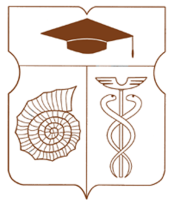 СОВЕТ ДЕПУТАТОВмуниципального округа АКАДЕМИЧЕСКИЙРЕШЕНИЕ__10 ноября 2022 года __ № __ 03-10-2022 __Об установлении предельных размеров финансового обеспечения на оплату услуг подвижной радиотелефонной связи, телематических услуг связи, услуг связи по передаче данных, оказываемых с использованием сети подвижной связи, для главы муниципального округа Академический и аппарата Совета депутатов муниципального округа АкадемическийРуководствуясь Бюджетным кодексом Российской Федерации, частью 9 статьи 34 Федерального закона от 06.10.2003 №131-Ф3 «Об общих принципах организации местного самоуправления в Российской Федерации», пунктом 8 части 4 статьи 12 Закона города Москвы от 06.11.2002 №56 «Об организации местного самоуправления в городе Москве», пунктом 2 части 1 статьи 2 Закона города Москвы от 25.11.2009 года №9 «О гарантиях осуществления полномочий лиц, замещающих муниципальные должности в городе Москве», подпункта 6 пункта 1 статьи 6 и подпункта 1 пункта 1 статьи 12 Устава муниципального округа Академический, подпункта 7 пункта 6 Порядка материально-технического и организационного обеспечения деятельности органов местного самоуправления муниципального округа Академический, утвержденного решением Совета Депутатов муниципального округа Академический №04-09-2022 от 27.10.2022 Совет депутатов муниципального округа Академический решил: Установить следующие предельные размеры финансового обеспечения на оплату услуг подвижной радиотелефонной связи, телематических услуг связи, услуг связи по передаче данных, оказываемых с использованием сети подвижной связи:- главе муниципального округа Академический в размере - 36 (тридцать шесть) тысяч рублей 00 копеек в год;- аппарату Совета депутатов муниципального округа Академический – 6 (шесть) тысяч рублей 00 копеек в год. 2. Настоящее решение вступает в силу со дня его принятия.Опубликовать настоящее решение на официальном сайте муниципального округа Академический www.moacadem.ru.Контроль за исполнением настоящего решения возложить на главу муниципального округа Академический Ртищеву Ирину Александровну.Результаты голосования: «За» - 8 «Против» - 0 «Воздержались» - 0Глава муниципального округа Академический                                            		             Ртищева И.А.